Tees Valley Target Sports Club Executive Summary of the Committee  Meeting – 12 September 2023 Attendance Richard Frankland (Chair) -RF, Pete Costello (Treasurer) – PC, Ken Hart (Secretary) – KH, Ron Benson (President) – RB, Barry King – BK, Tony Curry – TC, Julian Sorrell – JS, Les Cook – LC, Clare Pinnegar – CP, Peter Nicol (Note Taker) 1. Apologies Phil Hughes, Mark Grimwood and Barry Grimwood. 2. Minutes of last meeting – 1st August 2023 The minutes were moved as correct by LC and seconded by TC. The minutes were signed off as being an accurate record. 3. Matters arising (Not on the agenda) i) 4.1 JS had drafted an email for KH to send out to RCO’s in July. Agreed JS to resend to KH and for KH to send to RCO’s requesting that they offer their services for FBR shoots. ii) 4.3 TC reported that he had not been able to find time to repaint the floors in ‘A’ and ‘B’ Ranges. Agreed TC to action as soon as feasible. iii) 4.6 PC to follow up in 2024 with muzzle loading training to establish if existing RCO’s have any wish to qualify as muzzle loader qualified. iv) 4.7 DP confirmed that there was no fall of shot affecting the bridleway at Moorsholm. PC produced a sign to be positioned at the entrance to the bridleway for future clay pigeon shoots and also an air horn to be sounded by users of the bridleway whilst a shoot is in progress. v) 4.8 All participants on the First Aid course on 02/09/23 had passed. KH has certificates to pass to new First Aiders. vi) 5.3 Roger Johnson has been asked by KH to include RCO’s on the Electronic Shooting Record System. It was agreed that any police enquiries on individual members are not recorded on the System. Agreed that KH would report back as to what details are currently held on the System. vii) 9.1 TC reported that the external drain serving the kitchen has been unblocked. viii) 9.2 TC/PC reported that efforts to resolve the problem with the wasps’ nest in the office area, were ongoing. ix) 10.2 PC reported that he had installed the new camera at Moorsholm. x) 11.1 LC has not managed to catch Mr Aldous to speak to. As a consequence, the acquisition of a trailer has been put on hold. 4. Secretary’s Report 4.1 KH reported he had sent emails to all Club members canvassing support for having Club Open Days at Catterick, Lawson Way and Moorsholm. KH reported a good response for an FBR Open Day at Catterick. Agreed that a programme be worked up based on: - Date – a Saturday in May 2024. One Club sponsor – up to two guests using one fire trench. Two sessions – morning and afternoon. The RCO could sponsor two guests – but NOT shoot. Club ammunition to be available for sale. Sponsors to provide rifles and ammunition for guests to use. Club rifles to be available. Agreed – PC to work up a suggested guest donation so that the Club is not subsidising the event and report back. 4.2. KH had received an enquiry from North Yorkshire Police regarding an individual’s membership of the Club and use of firearms. KH was able to confirm that the individual was a member but had not shot at Club events in the last twelve months. 4.3. KH reported that the review of Saturday morning air rifle shooting had given feedback that shooters would like to stay until 2:00. PC only able to stay until 12:00 to supervise in ‘B’ Range. PC supervises ‘B’ Range on Saturday mornings. So, the request could not be agreed to.Tony Colbeck and Des Mason showed interest in having further training and supervision so that they feel competent to run an air rifle range. Agreed TC and Steve Nicholson to continue assessment and training of the air rifle shooters regarding competency and when satisfied that they are competent to run a range as Range Officers, TC/SN will advise PC who will manage them in a supervisory role on Saturday mornings. 4.4. KH produced a list of Club firearms that are regularly used and those that are hardly ever fired. KH had refined the list to suggest which firearms should be sold. Agreed that Club members be invited to make bids for surplus firearms via the Club website after setting reserve prices and then seeking offers “in the region of £...... “For the T4 and Enforcer, KH to contact Graham Atkinson at Bolt Open Classics. 4.5. KH had met Cleveland Police Firearms Licensing Officers, Gary Hutton and Gareth White. KH had mentioned the Open Day proposal. The police produced a drafted Section 21 template that can be filled in and submitted once the Club has finalised details. 4.6. The arrangements for the distribution and storage of Club firearms were discussed and agreed. Noted 4.7. KH sent emails to other local Home Office Approved Clubs regarding the possibility of the shared use of Lawson Way ranges. No replies received. No further action to be taken. 4.8. KH has prepared a new letter of authority covering the use of Club firearms. Noted 4.9. KH ran through Club correspondence received:- Lawson Way building insurance. Home Office invoice and receipt for new licence Muzzle Loaders Association – club competition application form. First Aid certificates following course on 02/09/23. 5. Chair’s Report 5.1 RF has placed a members Safe Shooting Card in the safe. LC to arrange delivery. 6. Membership Secretary’s Report 6.1 BK reported two new Sports Membership applications that were circulated around the committee: - Desmond Avis – agreed.John Solomon – subject to BK receiving a completed Club application form, his application is approved. 6.2 Two applications for Full Membership status for Anthony Kemp and Raymond Nutton – Approved.7. Treasurer’s Report 7.1 It was agreed that there was no need to increase Club membership subscriptions. 7.2 The fees for using Catterick Ranges had been increased significantly creating a further financial pressure on the Club. Members needed to be made aware of the situation. The full cost of hiring Catterick Ranges will be set out in the Autumn Bulletin to enable members to make an informed decision over levels of donations that they may wish to make. Noted. 7.3 PC provided documentary evidence in the form of the Club’s bank statements for the following standing of Club accounts: - Account name No. 2 Account General Reserve Land & Buildings Subs Holding Tags £2,375.36 £20,000.00 £34,090.22 Nil (£895.00) Previous month £5,404.48 £23,606.68 £34,000.00 £164.33 (£895.00) £1,378.74 £1,281.77 £29.00 £22.00 £40.00 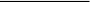 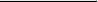 7.4 Major items of expenditure Electricity July Range Costs Rates
Water Rates Postal Services 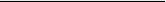 Office Lights
Builder
Printing
Defib. Parts
Stationery
Batteries + Memory Card NRA/NRSA Targets Insurance First Aid Course £90.00 £183.00 £21.03 £55.98 £40.87 £32.95 £1,252.10 £3,280.37 £545.00 8. Lawson Way Range Report 8.1 CP requested removable felt coverings for ‘B’ Range tables. PC able to source some cork that is already in storage. 8.2 CP requested a means for Club members to contact her. PC to set up a Club email address for CP. 8.3 TC reported requests for a Tin Can Shoot. TC offered to open up Lawson Way on a Sunday. TC/PC to liaise for TC to learn how Tin Can Shoots operate from PC. 8.4 TC reported several requests for another Bring & Buy Sale. Agreed that the issue be raised again at the November committee meeting with a view to a Sale in December. 9. Moorsholm Range Report 9.1 LC on leave for next Clay Pigeon Shoot. LC to ask Simon Hadfield to take over supervision in his absence. 9.2 TC has not found the opportunity to speak to Mr Liddle about the removal of the railway sleepers. TC has been unable to secure use of a machine to move the 15 sleepers and carry out the bank stabilization works. It was agreed the following ranked preferences for carrying out the works: - 1. TC to secure ‘cheap’ machine.
2. TC to organize hiring a machine – circa £2,000
3. Advertise for a working party of approximately 10 persons in October. Whatever course of action is decided upon needs good weather and the agreement of Mr. Liddle. 9.3 TC has secured replacement boards for the Firing Point. Installation work is in hand. 9.4 A new CCTV camera has been secured. PC has arranged new batteries and memory card and the camera’s installation. 10. Any Other Business 10.1 JS needs a First Aider for FBR on 07/10/23. JS needs a name by Friday 15/09/23 otherwise the shoot will have to be cancelled. KH to email all First Aiders seeking one to attend the FBR shoot at Deerpark on 07/10/23 and pass details of volunteer to JS so he can complete the range booking. 10.3 BK tabled a motion to include the period of associate membership for Life Membership. A vote was taken, and the motion rejected. 